3º DOMINGO Tempo ComumCor: VerdeSalmo - Sl 18,8.9.10.15 (R. Jo 6,63c)R.Vossa Lei é perfeita, ó Senhor,
vossas palavras são espírito e vida!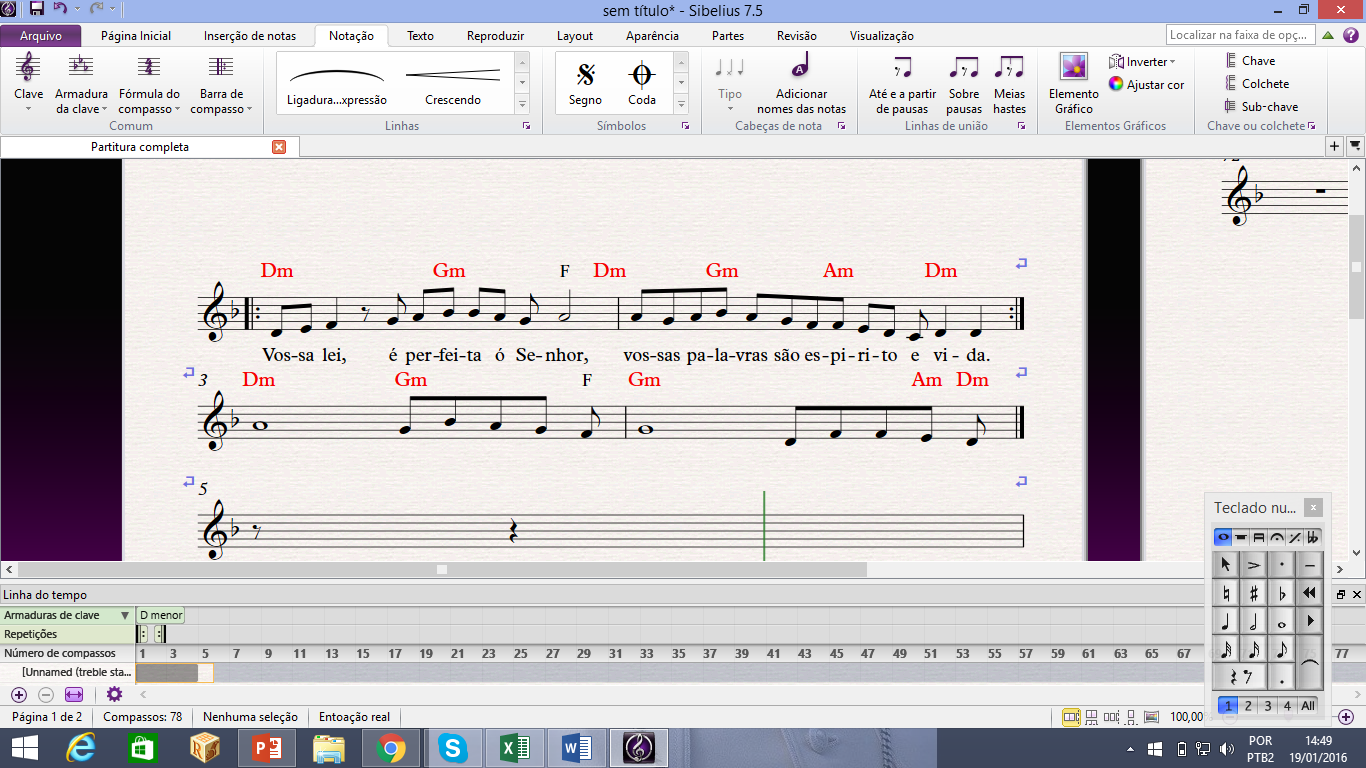 
8A lei do Senhor Deus é perfeita,*
conforto para a alma!
O testemunho do Senhor é fiel,*
sabedoria dos humildes. R.
9Os preceitos do Senhor são precisos,*
alegria ao coração.
O mandamento do Senhor é brilhante,*
para os olhos é uma luz. R.

10É puro o temor do Senhor,*
imutável para sempre.
Os julgamentos do Senhor são corretos*
e justos igualmente. R.

15Que vos agrade o cantar dos meus lábios*
e a voz da minha alma;
que ela chegue até vós, ó Senhor,*
meu Rochedo e Redentor! R.